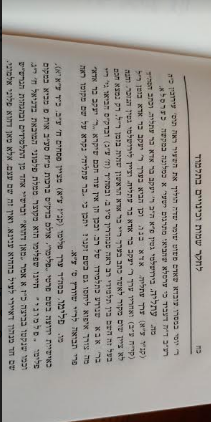 אגבבהערה יא מתקן ההפניה זה לא פסחים כד. אלא סוטה ד. (הרב מרגליות כותב בהערה שהיה כתוב ס' ד' ע"א  = סוטה ד. ושונה בטעות ל-כד.)